REGULAMIN ZAJĘĆ SPORTOWYCH DLA DZIECIRaptorGYM jest organizatorem zajęć́ sportowych dla dzieci na terenie Klubów (dalej: "Zajęcia"). Dziecko jest przyjmowane na Zajęcia na podstawie podpisanego przez przedstawiciela ustawowego – rodzica lub opiekuna prawnego (dalej: "Opiekuna") - Formularza zgody na udział dziecka w zajęciach sportowych. Zgoda musi być udzielona dla każdego dziecka osobno. Dziecku biorącemu udział w Zajęciach może towarzyszyć́ jeden Opiekun lub osoba upoważniona przez Opiekuna. W przypadku wątpliwości, co do wieku dziecka personel Klubu może poprosić́ o dokument potwierdzający datę̨ urodzenia dziecka. Zajęcia odbywają̨ się w przeznaczonych ku temu częściach Klubu. Dzieci nie mogą̨ przebywać́ w częściach Klubu, w których, nie odbywają̨ się Zajęcia.Opiekun lub osoba upoważniona przez Opiekuna przyprowadza dziecko na Zajęcia oraz odbiera dziecko z Zajęć́. Dziecko może zostać odebrane tylko przez Opiekuna lub osobę upoważnioną̨ przez Opiekuna. Przy odbieraniu dziecka personel Klubu może poprosić́ o okazanie dokumentu tożsamości Opiekuna lub osoby upoważnionej przez Opiekuna. Opiekun bądź́ osoba upoważniona przez Opiekuna ma obowiązek odebrać́ dziecko.Na Zajęciach obowiązuje wygodny strój do ćwiczeń́ oraz czyste obuwie sportowe przeznaczone do tego rodzaju Zajęć́ i zmienione w szatni przed rozpoczęciem Zajęć́. Na Zajęciach obowiązuje zakaz ćwiczenia w biżuterii. Wszelkie łańcuszki, kolczyki, zegarki, bransoletki powinny zostać zdjęte przed rozpoczęciem Zajęć́. Osoby uczestniczące w Zajęciach powinny mieć́ związane włosy. Personel Klubu nie posiada wykształcenia medycznego. W razie jakichkolwiek wątpliwości dotyczących sprawności fizycznej lub zdolności do wykonywania ćwiczeń́ fizycznych dziecka, Opiekun powinien zasięgnąć́ niezależnej porady medycznej i dla bezpieczeństwa wykonać́ badania lekarskie, celem stwierdzenia braku przeciwwskazań́ do uczęszczania dziecka na Zajęcia. W przypadku stwierdzonych schorzeń́ dziecka bądź́ jakichkolwiek wątpliwości co do stanu zdrowia dziecka Opiekun nie powinien kierować́ dziecka na Zajęcia. Zapisanie oraz przyprowadzenie dziecka na Zajęcia oznacza, że Opiekun nie widzi przeciwskazań́ medycznych oraz zdrowotnych dla udziału dziecka w Zajęciach. RaptorGym nie ponosi odpowiedzialności za jakiekolwiek szkody na osobie dziecka powstałe w trakcie lub w związku z udziałem w Zajęciach, jeżeli nie ponosi za nie winy. Opiekun zobowiązany jest powiadomić́ personel Klubu o chorobach dziecka, mogących mieć́ wpływ na zdrowie i bezpieczeństwo dziecka, jak i innych dzieci biorących udział w Zajęciach. Ze względu na zdrowie wszystkich dzieci oraz osób przebywających na terenie Klubu, dzieci w stanie infekcji, choroby zakaźnej lub innej dolegliwości, która może mieć́ wpływ na inne osoby przebywające w Klubie, nie mogą̨ uczestniczyć́ w Zajęciach. Pracownicy RaptorGym po stwierdzeniu podejrzenia infekcji u dziecka mają prawo odmówić́ jego udziału w Zajęciach. W sprawach nieuregulowanych przez niniejszy Regulamin, stosuje się Umowę̨ i pozostałe Regulaminy RaptorGym oraz ogólnie obowiązujące przepisy prawa. W zajęciach mogą uczestniczyć tylko dzieci z wykupionym i aktywnym karnetem. Warunkiem uczestnictwa w zajęciach sportowych dla dzieci jest wcześniejsze zarezerwowanie miejsca za pośrednictwem portalu klienta lub bezpośrednio w recepcji Klubu. Wpisanie na listę rezerwową nie jest równoznaczne z możliwością uczestnictwa w zajęciach. Decydujące jest wypisanie się z listy głównej. Z listy rezerwowej wchodzi najwcześniej zapisana osoba. Pracownicy klubu zastrzegają sobie prawo do nie wpuszczenia na zajęcia, które osiągnęły już swój limit.Niniejszy regulamin wchodzi w życie z dniem 01.03.2022. 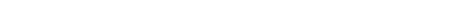 